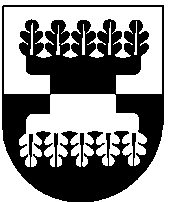 Šilalės rajono savivaldybėS ADMINISTRACIJOSDIREKTORIUSĮSAKYMASDĖL ŠILALĖS RAJONO SAVIVALDYBĖS NEFORMALIOJO VAIKŲ ŠVIETIMO PROGRAMŲ LĖŠŲ PASKIRSTYMO2019 m. vasario 7 d. Nr. DĮV-184ŠilalėVadovaudamasis Lietuvos Respublikos vietos savivaldos įstatymo 29 straipsnio 8 dalies 2 punktu, Neformaliojo vaikų švietimo lėšų skyrimo ir panaudojimo tvarkos aprašu, patvirtintu Lietuvos Respublikos švietimo ir mokslo ministro 2018 m. rugsėjo 12 d. įsakymu Nr. V-758 „Dėl Neformaliojo vaikų švietimo lėšų skyrimo ir panaudojimo tvarkos aprašo patvirtinimo“, Šilalės rajono savivaldybės neformaliojo vaikų švietimo lėšų skyrimo ir panaudojimo tvarkos aprašo, patvirtinto Šilalės rajono savivaldybės tarybos 2018 m. spalio 25 d. sprendimu Nr. T1-222 „Dėl Šilalės rajono savivaldybės neformaliojo vaikų švietimo lėšų skyrimo ir naudojimo tvarkos aprašo patvirtinimo“, 5 ir 7 punktais, atsižvelgdamas į Neformaliojo vaikų švietimo programų lėšų paskirstymo koordinavimo grupės 2019 m. vasario 6 d. posėdžio protokolą Nr.1:              1. N u s t a t a u neformaliojo vaikų švietimo programų lėšų sumą vienam neformaliojo vaikų švietimo programoje dalyvaujančiam vaikui:1.1. pasirinkusiems prioritetines programas – 15,00 Eur/mėn.;1.2. pasirinkusiems neprioritetines programas – 11,00 Eur/mėn.              2. P a s k i r s t a u  2019 metų (vasario–birželio mėn.) lėšas neformaliojo vaikų švietimo teikėjams, vykdantiems neformaliojo vaikų švietimo programas:3. P a v e d u paskelbti šį įsakymą Šilalės rajono savivaldybės interneto svetainėje www.silale.lt.               Šis įsakymas gali būti skundžiamas Lietuvos Respublikos administracinių bylų teisenos įstatymo nustatyta tvarka Lietuvos administracinių ginčų komisijos Klaipėdos apygardos skyriui (H. Manto g. 37, 92236 Klaipėda) arba Regionų apygardos administracinio teismo Klaipėdos rūmams (Galinio Pylimo g. 9, 91230 Klaipėda) per vieną mėnesį nuo šio įsakymo paskelbimo arba įteikimo suinteresuotam asmeniui dienos.Administracijos direktorius                                                                                       Raimundas Vaitiekus                                                                                      Eil.Nr.Neformaliojo vaikų švietimo teikėjasProgramos kodasNeformaliojo vaikų švietimo programos pavadinimasMokinių skaičiusMokinių registreMokinių skaičius finansuojamas NVŠ lėšomisSkiriamos lėšosEur/mėn.Skiriamos lėšosEur/mėn.1.Šilalės sporto mokykla120501439Mokinių sveikatinimas ir mokymas plaukti 2018–2020 metais  143 143 2145 21452.Šilalės sporto mokykla120501440Saugus ir aktyvus vandenyje 2018–2020138138207020703.Šilalės rajono savivaldybės kultūros centras120300375Šiuolaikinis šokis9999994.Šilalės rajono savivaldybės kultūros centras121300313Etnokultūros studija2828308308285. Šilalės rajono savivaldybės visuomenės sveikatos biuras122000419Sveikos gyvensenos įgūdžių formavimas ir skatinimas50505505506.Lietuvos skautija121500157Lietuvos skautijos vaikų ir jaunimo programa (Šilalės r.)11111211217.Lietuvos šaulių sąjunga121500307Šilalės jaunųjų šaulių pakopinė programa (Šilalės r.)23232532538.VšĮ „Robotikos mokykla“120600306Robotika ir būsimųjų technologijų startuolių ugdymas Šilalėje38385705709.VšĮ  „Tolerancijos ir fizinės gerovės ugdymo centras“122001177Emocinio ir fizinio lavinimo kūrybinės dirbtuvės (Šilalės r.)292931931910.VšĮ „Mindaugo Čepausko sporto klubas“ 120501854Susidraugauk sportuodamas373740740711.Varnių regioninio parko direkcija120800162Gamtos tyrėjas (Šilalės r.)252527527512.Laisvasis mokytojas Gintaras Cemnalianskis 122000510Šviesti, pristatyti, išbandyti, ugdyti343437437413.Laisvoji mokytoja Gražina Pameditienė 121300153Etnomuzikavimo tradicijos232325325314.Laisvoji mokytoja Danutė Norbutienė 121000218Robotika131319519515.Laisvasis mokytojas Kęstutis Laurinaitis 122000518Fitneso pratybos909099099016.Laisvoji mokytoja Giedrė Fasci 120300411Šiuolaikinis šokis252527527517.Laisvoji mokytoja Rozvita Beržinienė 122000916Šilalės jaunųjų maltiečių savanoriška socialinė veikla575762762718.Laisvoji mokytoja Jurgita Rupšienė 120501438Aktyvus laisvalaikis202022022019.Laisvoji mokytoja  Sauga Vaičikauskienė120400343Teatro raiška181819819820.Laisvoji mokytoja Raimonda Kauneckienė122001180Mąstymo mokykla2121231231                                                                                 IŠ VISO                                                                                 IŠ VISO                                                                                 IŠ VISO                                                                                 IŠ VISO83283210 48010 480